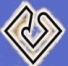                                                     دانشگاه علوم پزشکی و خدمات بهداشتی درمانی کاشان                                                                                  معاونت بهداشتیگواهی "دهان و دندان عاری از پوسیدگی دانش آموزان ورودی پایه ششم و هفتم"از مرکز خدمات جامع سلامت /پایگاه ثابت سلامت دهان و دندان  ...................به مدرسه   ................    بدینوسیله گواهی می شود کلیه درمان های دندانپزشکی مورد نیاز دانش آموز ......................................                        انجام شد. لذا ثبت نام نامبرده بلا مانع می باشد.                                                                                      مهر و امضا دندانپزشک                                                  دانشگاه علوم پزشکی و خدمات بهداشتی درمانی کاشان                                                                                   معاونت بهداشتیگواهی "دهان و دندان عاری از پوسیدگی دانش آموزان ورودی پایه ششم و هفتم"از مرکز خدمات جامع سلامت /پایگاه ثابت سلامت دهان و دندان..............به مدرسه.............    بدینوسیله گواهی می شود کلیه درمان های دندانپزشکی مورد نیاز دانش آموز ......................................                        انجام شد. لذا ثبت نام نامبرده بلا مانع می باشد                                                                                   مهر و امضا دندانپزشک                                                      دانشگاه علوم پزشکی و خدمات بهداشتی درمانی کاشان                                                                                            معاونت بهداشتیگواهی "دهان و دندان عاری از پوسیدگی دانش آموزان ورودی پایه ششم و هفتم"از مرکز خدمات جامع سلامت /پایگاه ثابت سلامت دهان و دندان..............به مدرسه.............      بدینوسیله گواهی می شود کلیه درمان های دندانپزشکی مورد نیاز دانش آموز ......................................                        انجام شد. لذا ثبت نام نامبرده بلا مانع می باشد.                                                                                           مهر و امضا دندانپزشک                                          دانشگاه علوم پزشکی و خدمات بهداشتی درمانی کاشان                                                                               معاونت بهداشتی  گواهی "دهان و دندان عاری از پوسیدگی دانش آموزان ورودی پایه ششم و هفتم"از مرکز خدمات جامع سلامت /پایگاه ثابت سلامت دهان و دندان..............به مدرسه.............      بدینوسیله گواهی می شود کلیه درمان های دندانپزشکی مورد نیاز دانش آموز ......................................                        انجام شد. لذا ثبت نام نامبرده بلا مانع می باشد                                                                                       مهر و امضا دندانپزشک